Мониторинг педагогических сотрудников МБОУ Амонашенская ООШ на 2014-15 учебный годЗавуч:      Милентьева Т.В.№ п/пФ.И.О., дата рожденияНаименова-ние ОУОбразование (название учебного заведения, дата окончания), специальность по дипломуДолж-ностьРазрядАттеста-цияКурсы повышения квалификацииПед.стажНагра-дыПубли-кация статей (СМИ)1Рвачева Светлана Владимировна 17.06.1973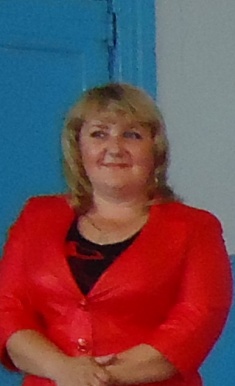 МБОУ Амонашенская ООШВысшее (Красноярский государственный  педагогический университет им. В.П.Астафьева, 2003) педагог-психологдиректор (Учитель географии и истории) 13Первая категория, пр №  72-03/2от   27.03.14     2011 КГАОУ СПО Канский педагогический колледж "Введение ФГОС начального общего образования", 72ч2011 Канский педагогический колледж "Психолого -педагогические аспекты обучения детей в коррекционных классах VII и VIII видов", 72ч152008  Благодарственное письмо администрации Канского района;2009 Грамота Управления образования администрации Канского района;11.04.2009 Почетная грамота главы Канского района;2011  Благодарственное письмо Министерства образования и науки Красноярского края; 2011  Грамота партии «Единая Россия»;11.2011  Благодарственное письмо Канской территориальной (районной) организации Профсоюза работников образования и науки РФ -Милентьева Татьяна Васильевна, 01.07.1962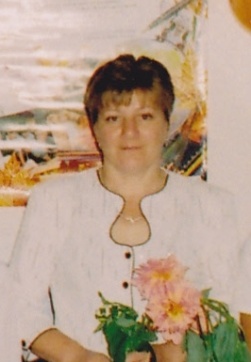 МБОУ Амонашенская ООШВысшее (Красноярский государственный педагогический институт, 1983) МатематикаУчитель математики, (Завуч)13первая категория, пр.№ 89-04/2  от 28.03.132007 Дистанционное обучение на курсах ПК ПУ "Первое сентября" "Текстовые задачи в школьном курсе математики (5-9 кл.)",72ч  2011 Канский педагогический колледж "Психолого -педагогические аспекты обучения детей в коррекционных классах VII и VIII видов",72ч 2012 КГАОУ СПО Канский педагогический колледж "Введение ФГОС начального общего образования"312003 Грамота  отдела образования администрации  Канского района, 2007 Благодарственное письмо Главы Канского района, 05.2008 Грамота отдела образования администрации Канского района, 09.2010 Грамота УО администрации  Канского района, 05.10.2011  Благодарственное письмо Главы Канского района,12.11.2011 Благодарность УО администрации  Канского района, 29.08.2013 Благодарственное письмо Главы Канского районаСлободенюк Ирина Анатольевна25.12.1965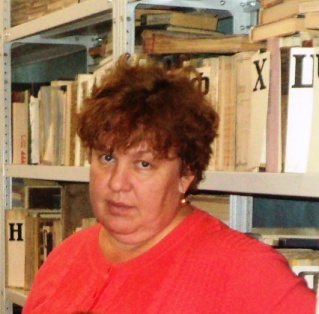 МБОУ Амонашенская ООШСредне специальное(Абаканское музыкальное училище, культурно-просветительная работа 1985), культпросветработникпедагог-организатор, педагог-библиотекарь (учитель искусства)11нет2007 ККИПКРО "Информационные технологии в деятельности учителя предметника",72ч 2012 КГАОУ СПО Канский педагогический колледж "Введение ФГОС начального общего образования", 72ч2014 на базе МБОУ «Филимоновская СОШ» АНО«Школа фондового рынка»: «Контрактная система в сфере государственных и муницципальных закупок»(44-ФЗ),110ч.26 09.2010 Грамота УО администрации  Канского района, 11.2011 Грамота Канской территориальной (районной) организации Профсоюза работников  образования и науки РФ, 29.08.2013 Почетная грамота Главы Канского района-Казакова Альбина Васильевна,27.10.1962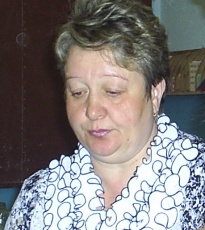 МБОУ Амонашенская ООШСредне специальное (Канское медицинское училище, 1980) медицинская сестра детских лечебных учрежденийСоциальный педагог (учитель ОБЖ), 13первая категория, пр. №106-03/2-1от 24.04.142010 КГОУ ДПО(ПК)С Красноярский краевой институт повышения квалификации работников образования "Реализация предмета ОБЖ в условиях БУП", 72ч142009 Грамота управления образования администрации Канского района, 2010 Грамота управления образования администрации Канского района29.08.2013 Благодарственное письмо Главы администрации Канского района-Казаков Владимир Иванович12.07.1954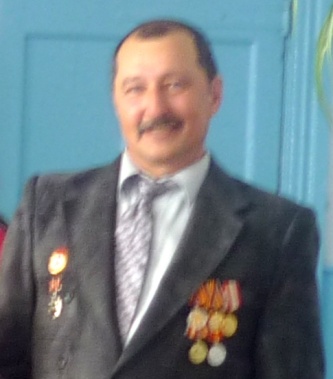 МБОУ Амонашенская ООШСредне специальное(Загорская школа прапорщиков, 1975), техник сборочных     работ.Учитель технологии13первая категория, пр. № 18-04/2от 24.01.132007 ККИПКРО "Информационные технологии в деятельности учителя предметника", 72ч2013 Канский педагогический колледж "Психолого -педагогические аспекты обучения детей в коррекционных классах VII и VIII видов", 72ч142009 Грамота управления образования Канского района, О5.10.2011 Благодарственное письмо Главы Канского района,08.2014 Почетная грамота Главы Канского района-Кузнецова Ирина Александровна22.06.1971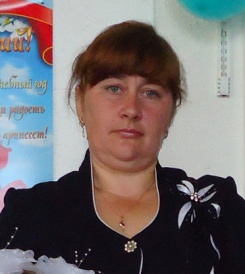 МБОУ Амонашенская ООШВысшее (Красноярский государственный  педагогический университет им. В.П.Астафьева, 2008)  учитель начальных классов, педагог -психолог Учитель начальных классов13первая категория, пр.№18-04/2  от 24.01.132008 КГОУ "УМЦ по ГО, ЧС и ПБ" , 72ч2011 КГАОУ ДПО(ПК)С  "Актуальные вопросы преподавания курса "ОРК и СЭ"" в общеобразовательных учреждениях РФ", 72ч 2011 КГАОУ СПО Канский педагогический колледж "Введение ФГОС начального общего образования", 72ч242004 Почетная Грамота Отдела Образования администрации  Канского района,  2010 Грамота  УО администрации  Канского района, 05.10.2011 Благодарственное письмо Главы Канского района,12.11.2011 Благодарность УО администрации  Канского района-Хлыстова Татьяна Александровна30.01.1951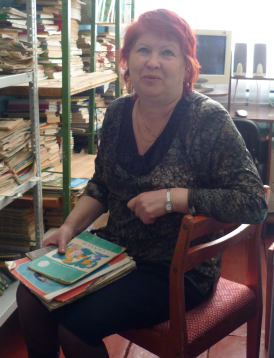 МБОУ Амонашенская ООШСредне специальное (Канское педагогическое училище, 1972) учитель начальных классов и старшая пионервожатаяУчитель начальных классов11-2011 КГАОУ СПО Канский педагогический колледж "Введение ФГОС начального общего образования", 72ч 4005.2008 Грамота управления образования Канского района, 2009 Благодарственное письмо управления образования Канского района, -Шпренгер Ольга Петровна17.04.1955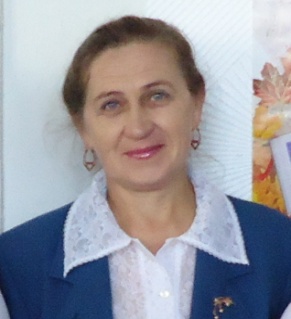 МБОУ Амонашенская ООШВысшее (Красноярский государственный педагогический институт, 1978) учитель биологии и химии; Государственные центральные курсы заочного обучения иностранным языкам "ин-яз"(г.Москва), 1985г. учитель биологии и химии, немецкого языка13Первая категория, пр.№18-04/2  от24.01.132007 ККИПКРО "Информационные технологии в деятельности учителя предметника",72ч 2009 КГОУ ДПО(ПК)С Красноярский краевой институт повышения квалификации работников образования "Комплексная модернизация школьного образования",72ч  2012 КГАОУ СПО Канский педагогический колледж "Введение ФГОС начального общего образования", 72ч362002 Благодарность УО г.Канска, 2006 Благодарственное письмо УО администрации Канского района, 2007 Благодарственное письмо ЗС Красноярского края, 2008   Грамота  администрации г. Красноярска,04.2009 Благодарственное письмо Главы Канского района,05.2009  Благодарность МУК ЦБ Канского района,2010  Благодарность Канской территориальной (районной) организации Профсоюза работников образования и науки РФ,12.11.2011  Благодарность УО администрации Канского района06.2012  Благодарственное письмо Главы Канского района2012 Почётная грамота победителя конкурса классных руководителей       Канского района УОадминистрации Канского района,01.10.2012   Благодарственное письмо Главы Канского района2012  Благодарственное письмо совета ветеранов Канского района,2014 Диплом редакции энциклопедии «Лучшие люди»-Мухамедчин Андрей Сергеевич10.04.1990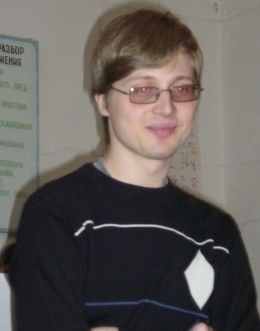 МБОУ Амонашенская ООШВысшее  (Красноярский государственный  педагогический университет им. В.П.Астафьева, 2013), учитель русского языка и литературыУчитель русского языка и литературы8-2011 Канский педагогический колледж, 2013 Канский педагогический колледж "Психолого -педагогические аспекты обучения детей в коррекционных классах VII и VIII видов", 72ч,2014 г.Канск УО (7 школа) "Организация урока с ориентацией на планируемые результаты обучения",72ч4--Субботина Наталья Владимировна17.05.1984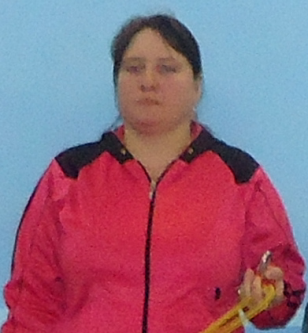 МБОУ Амонашенская ООШСредне специальное (Канский педагогический колледж, 2014), учитель физической культурыучитель физической культуры13первая категория, пр. №106-03/2-1от 24.04.142012 КГАОУ СПО Канский педагогический колледж "Введение ФГОС начального общего образования",72ч42013 Грамота управления образования Канского района-Кузнецов Александр Владимирович07.01.1990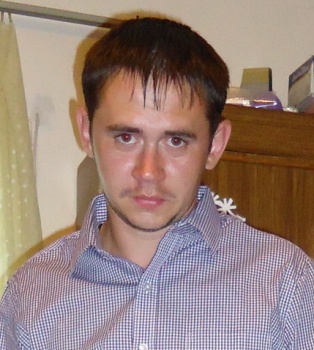 МБОУ Амонашенская ООШСредне специальное (Канский педагогический колледж,    2011), учитель математики, специализация - информатика(продолжает обучение в Красноярском педагогическом университете)Учитель   информатики и физики13первая категория, пр. №106-03/2-1от 24.04.142012 КГАОУ СПО Канский педагогический колледж "Введение ФГОС начального общего образования", 72ч2014 на базе МБОУ «Филимоновская СОШ» АНО«Школа фондового рынка»: «Контрактная система в сфере государственных и муницципальных закупок»(44-ФЗ),110ч.3-